FORMULA STUDENT WORKSHOPEVENT REPORTIMPARTING KNOWLEDGE, THE FORMULA WAY!Over a 60 students from AISSMS college of engineering and other colleges as well stepped away from their usual Sundays to imbibe the Formula spirit in them. On Sunday, the 24th of September, Team Resonance Racing of AISSMS COE had organized a Formula Student Workshop at the CITP hall in the AISSMS COE campus.The chief guest for the workshop was Mr. Mahesh Shinde, Hon. Secretary of Institute of Mechanical Engineers UK (INDIA). Mr. Shinde having been related with the automobile field connected nicely with the students present at the workshop and imbibed a lot of values in the students through his encouraging speech. With the motivation from a successful fellow Formula enthusiast and a chance to interact with him, it was truly a day to remember.Adding more to this, Prof. A.V. Waghmare, A.L.O., Institution of Mechanical Engineers Chapter, threw light on the legacy of Resonance Racing and gave a brief introduction to ‘What do we do at Resonance Racing’. Posterior to that, Prof. S.V. Chaitanya, Faculty Advisor, Resonance Racing Formula Student, added to everybody’s knowledge, the current energy source scenarios and the future trends that will be coming into picture in formula student as well as in commercial applications.The workshop featured of introduction to the formula community, demonstration of the formula student vehicle of the resonance racing team which included detailed analysis of the vehicle. It was a three session workshop in which the students were taught about vehicle dynamics, chassis design, powertrain, drivetrain and various other departments that dealt with the Formula student vehicle.After that, a technical quiz based on teachings done in prior sessions was held to test if the learning objective of the workshop is achieved, the winner of which was awarded with a prize. Subsequently, the vehicle was thoroughly demonstrated to all the participants to ensure that they get absolute understanding of the topics learnt till time. Simultaneously, the manufacturing processes associated with different components were also explained. Following to that, we felicitated the participants with Certificates of Appreciation and successfully concluded the event.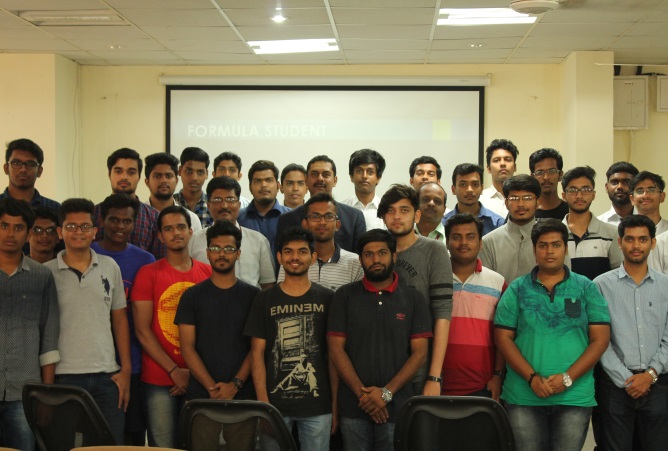 